Scientific ReportsSupplementary Information forUpwelling, climate change, and the shifting geography of coral reef developmentVictor Rodriguez-Ruano1, Lauren T. Toth2, Ian C. Enochs3, Carly J. Randall4, Richard B. Aronson11 Department of Ocean Engineering and Marine Sciences, Florida Institute of Technology, 150 West University Boulevard, Melbourne, Florida 32901, USA2 St. Petersburg Coastal and Marine Science Center, U.S. Geological Survey, 600 4th St. South, St. Petersburg, Florida 33701, USA3 NOAA, Atlantic Oceanographic and Meteorological Laboratory, Ocean Chemistry and Ecosystem Division, 4301 Rickenbacker Cswy., Miami, Florida 33149, USA4 Australian Institute of Marine Science, PMB No. 3, Townsville, Queensland 4810, AustraliaSupplementary Information included in this file:Supplementary Tables S1–S8Supplementary MethodsSupplementary Figures S1–S5Any use of trade, firm, or product names is for descriptive purposes only and does not imply endorsement by the U.S. Government.SUPPLEMENTARY INFORMATIONTable S1: Best-fit linear mixed-effect models developed to predict the threshold values of percent coral cover required for reefs in each gulf to maintain a positive rate of net carbonate production, and to maintain accretion rates high enough to keep up with different scenarios of sea-level rise. SE, standard error; df, degrees of freedom. Table S2: Bioerosion estimates from Eakin’s7 carbonate budget model for Uva Reef, Panama, and the relative contribution of infaunal erosion to total reef bioerosion. All bioerosion estimates are in kg CaCO3 m-2 yr-1.Table S3: Carbonate budget outputs for each site in each time interval. Table S4: Average gross carbonate production, bioerosion and net carbonate production for the two gulfs surveyed in this study, along with the estimates reported by other studies for reefs from different regions.Table S5: Mean calcification rates used to estimate carbonate production for the non-pocilloporid coral taxa encountered at our study sites. We used local calcification rates for the Gulf of Panamá and the Gulf of Chiriquí when available. We used average calcification rates from other localities of the ETP for taxa for which local calcification rates were not available.Table S6: In situ measurements of the reef framework taken during push-coring operations at each site. Aluminum tubes, which were 7.6 cm in diameter, were forced by hand vertically into the uncemented frameworks. Penetration was calculated by measuring the outer length of the core tube standing partially inserted into the reef, and subtracting that measurement from its total length. Recovery was measured by dropping a weighted measuring tape into the core barrel until it landed on the material collected and stopped descending. The inner length was subtracted from the total length of the tube to calculate recovery. Recovery as a proportion of penetration yielded compaction, and porosity was estimated as 1 minus compaction.Supplementary MethodsBenthic RugosityPrevious studies have measured the rugosity of the reef framework by draping a chain of known length over the framework and calculating the ratio between the known chain length and the linear distance covered by the draped chain. Other studies that have not directly measured rugosity have used the published average rugosities of individual coral colonies to correct the calculated rates of carbonate production. A comparison of framework-scale rugosity, measured over tens of meters at Uva (fore-reef rugosity index = 1.51), with centimeter-scale                     rugosity estimated for individual Pocillopora colonies across the Mexican Pacific                                     (rugosity index = 2.95–3.75) showed that framework-scale rugosity is much lower than colony-level rugosity as a result of the tightly-packed structure of Pocillopora framework. Indeed, the dense Pocillopora framework at our sites created an almost-flat surface, which made it particularly challenging to accurately measure rugosity using traditional chain methodologies. The rugosity of the framework would be drastically overestimated if we were to use estimates of colonly-level rugosity. Furthermore, branching colonies actively calcify at their branch-tips, unlike massive species, which actively calcify across their entire surfaces. Because of these complications, and because rugosity was not measured in situ at our sites, that variable was not incorporated into our carbonate budget model.Infaunal BioerosionThe carbonate budget developed by Eakin for Uva Reef (1988–1994) indicated that cryptofaunal bioerosion was the main bioerosive pressure on the reef at that time (Table S2). Infaunal bioerosion at Uva accounted for >50% of total bioerosion in every reef zone. Eakin used the bioerosion rates estimated by Glynn for the infaunal bioerosion of Pocillopora skeletons, which are the same rates we incorporated into our model. Therefore, different estimates of infaunal bioerosion rates between Eakin’s model and ours are caused by differences in benthic cover.Sea-Urchin Densities and BioerosionAt each site, six 25 x 1 m video belt transects were deployed haphazardly by SCUBA divers and captured with a GoPro camera, which were pointed down 1 m from the reef surface as they travelled along the transect at a constant speed. The total abundance of Diadema mexicanum, the only species that was present, was estimated for each video transect by visually counting each individual seen within the transect area. Since sea urchins are predominantly nocturnal, our density estimates are likely underestimates of the actual population at each site (Fig. S1; ref. ). Sea-urchin bioerosion estimates for each site were then calculated using the rates reported by Glynn for live, dead, and algal-dominated Pocillopora framework and multiplied by the sea-urchin densities from the video transects. Our sea-urchin bioerosion estimates are lower than those estimated by Eakin (Table S2), which is a result of the difference in sea-urchin densities (Fig. S2). The high sea-urchin densities reported by Eakin are a consequence of the 1982–1983 El Niño event, which caused extensive coral mortality and an increase in algal cover. This increase in resource availability led to a spike in sea-urchin densities that persisted through the 1980s and the early 1990s. In contrast, when our density estimates are compared with pre-1983 and more recent surveys, they fall within the range of these values. 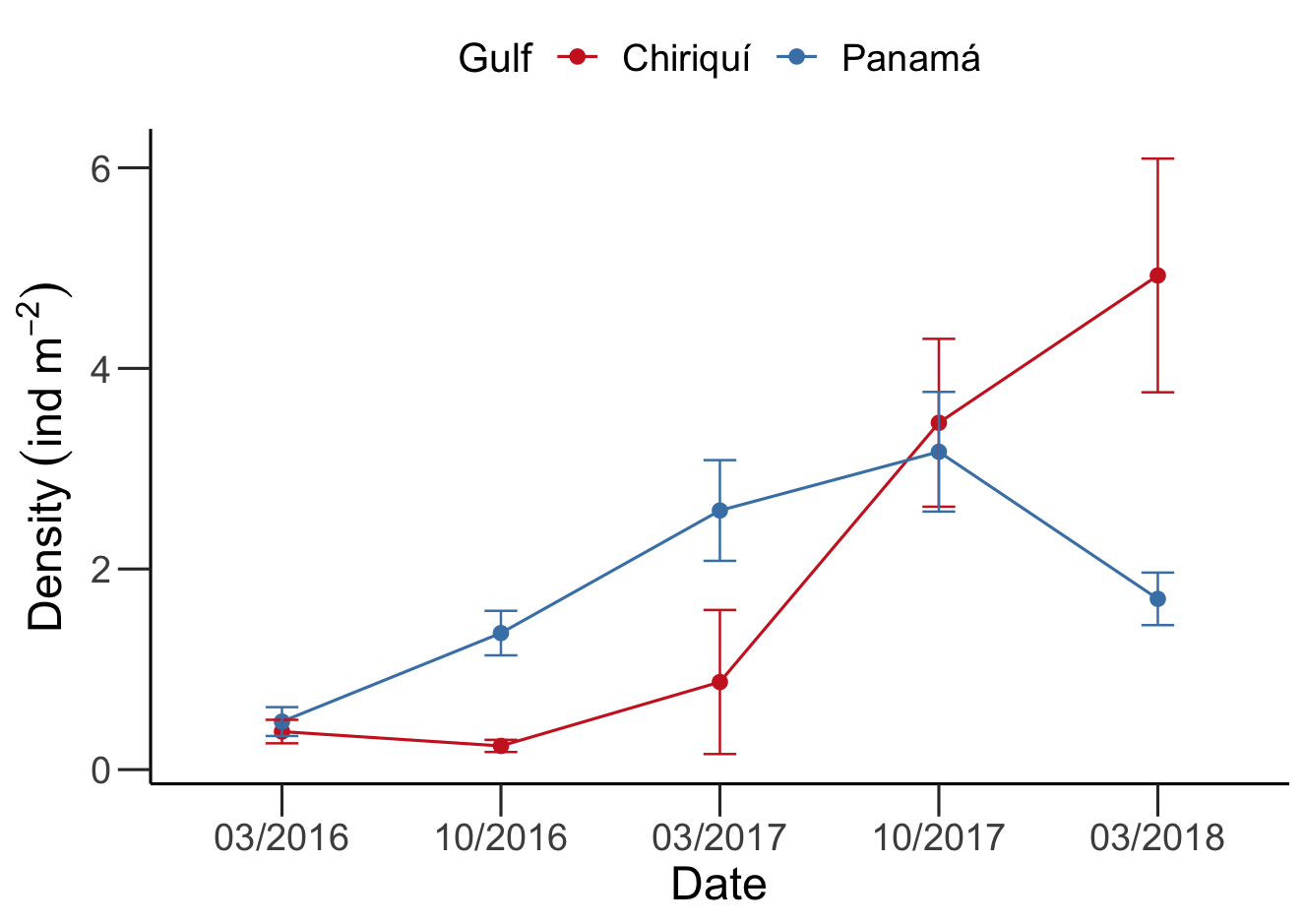 Figure S1: Mean (± standard error) density of D. mexicanum (ind. m-2) for each gulf across the five surveys from 2016–2018.A regional assessment of sea-urchin populations was recently conducted across the eastern tropical Pacific (ETP). According to the survey, the average urchin density for the ETP was 0.5 ind m-2, and the average bioerosive pressure from sea urchins was 0.16 kg CaCO3 m-2 yr-1 (ref.). During 2009–2010, the average sea-urchin density was 0.7 ind m-2 (±0.35) for the Gulf of Panamá,  and 0.3 ind m-2 (±0.43) for the Gulf of Chiriquí. We estimated the average sea-urchin density for the Gulf of Chiriquí to be 2 ind m-2 (±1.64), and 1.9 (±0.86) for the Gulf of Panamá for the period 2016–2018. These values are higher than the estimates from Alvarado et al. and fall within the range of pre-1983 estimates (2.7 ind m-2 ±0.65; Fig. S2).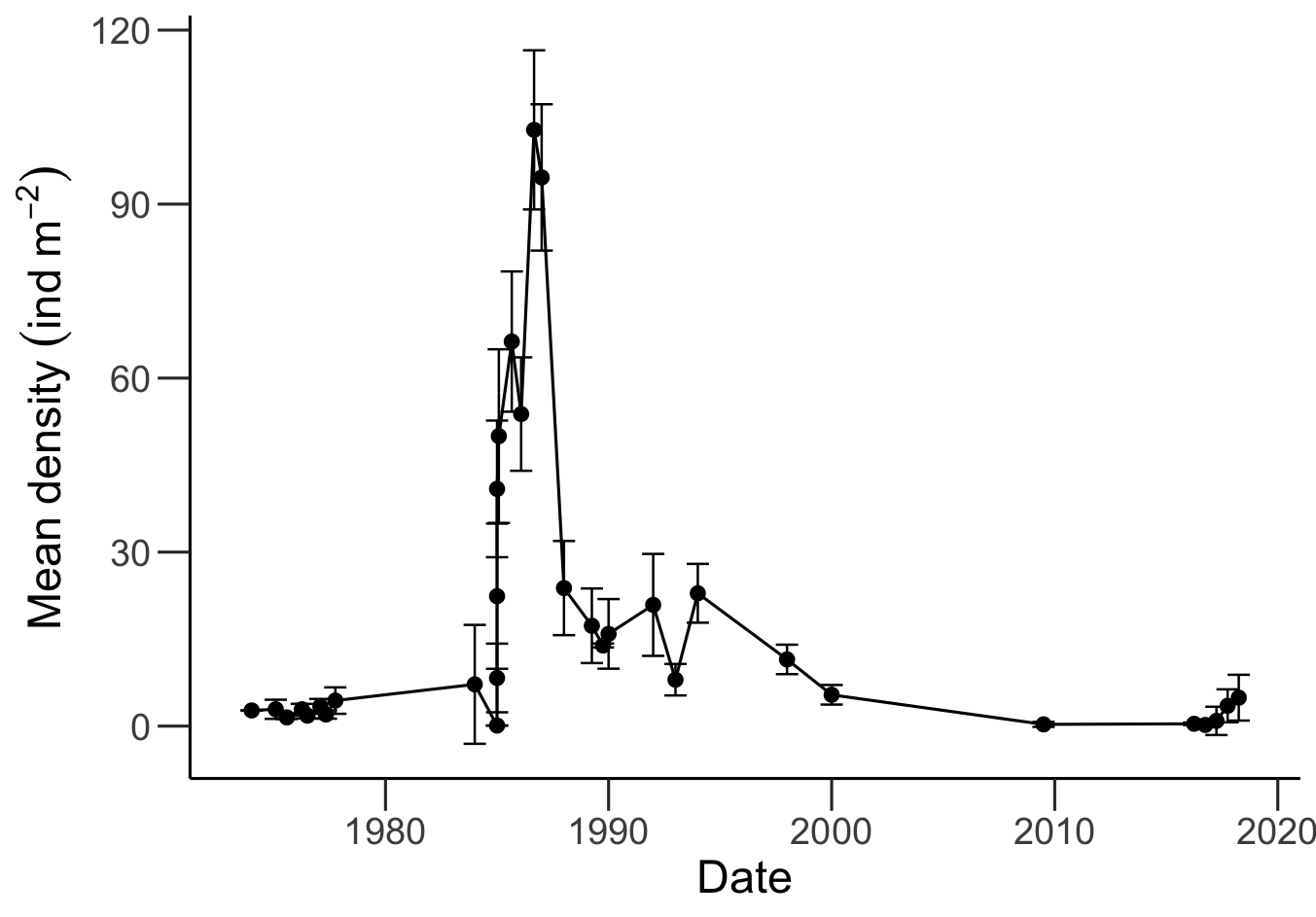 Figure S2: Historical estimates of Diadema mexicaum densities (mean ±95% CI) for the Gulf of Chiriquí. Data were compiled from Glynn, Eakin, Alvarado et al., and this study to visualize the historical trends in urchin densities at this site.Parrotfish GrazingThe parrotfish species at our sites were Scarus ghobban and S. rubroviolaceus, the dominant herbivorous fishes on reefs of the ETP. Both of these species scrape the coral substrate while foraging, which is a much less destructive process than excavating. Furthermore, S. ghobban does not consistently produce scars while foraging. In other regions, large, excavating parrotfish are the main contributors to the majority of parrotfish-driven bioerosion. In the Mexican Caribbean, for example, a decrease in bioerosion rates was driven primarily by a decrease in abundance and a shift towards smaller size classes of the excavating species Sparisoma viride. Parrotfish bioerosion decreased from 1.7 kg CaCO3 m-2 yr-1 in 2004 to 0.7 kg CaCO3 m-2 yr-1 in 2018. In the Indian Ocean, large excavators accounted for >60% of total parrotfish bioerosion, with average parrotfish bioerosion being 3.6 kg CaCO3 m-2 yr-1 for the Chagos Archipelago and 3.1 kg CaCO3 m-2 yr-1 for the Maldives. Parrotfish bioerosion estimates of 1.3–1.6                             kg CaCO3 m-2 yr-1 have been recorded at the shallow the Pocillopora reefs of Gorgona Island, Colombia; however, this was the result of a parrotfish density of 1544 ind. ha-1. The parrotfish density at Gorgona Island is almost four times greater than that of the Gulf of Chiriquí, and 50% greater than that of the Gulf of Panamá (Table S7). Table S7: Comparison of parrotfish densities and bioerosion rates estimated for different localities within the eastern Pacific. Although our density estimates for the parrotfish assemblage are lower than the ones reported for the Gorgona Island, our population-density estimates for S. rubroviolaceous fall within the range of estimates reported for Uva Island reef between 1980 and 2010 (Fig. S3). On the other hand, our estimates for S. ghobban are higher than historical ones (Fig. S4). Almost all of the individuals recorded at our sites were juveniles, and although juveniles tend to have higher bite rates than adults, a smaller proportion of their bites are significant enough to scar the substrate. The absence of large excavating parrotfish species at our sites explains why parrotfish bioerosion is not the dominant bioeroding agent. 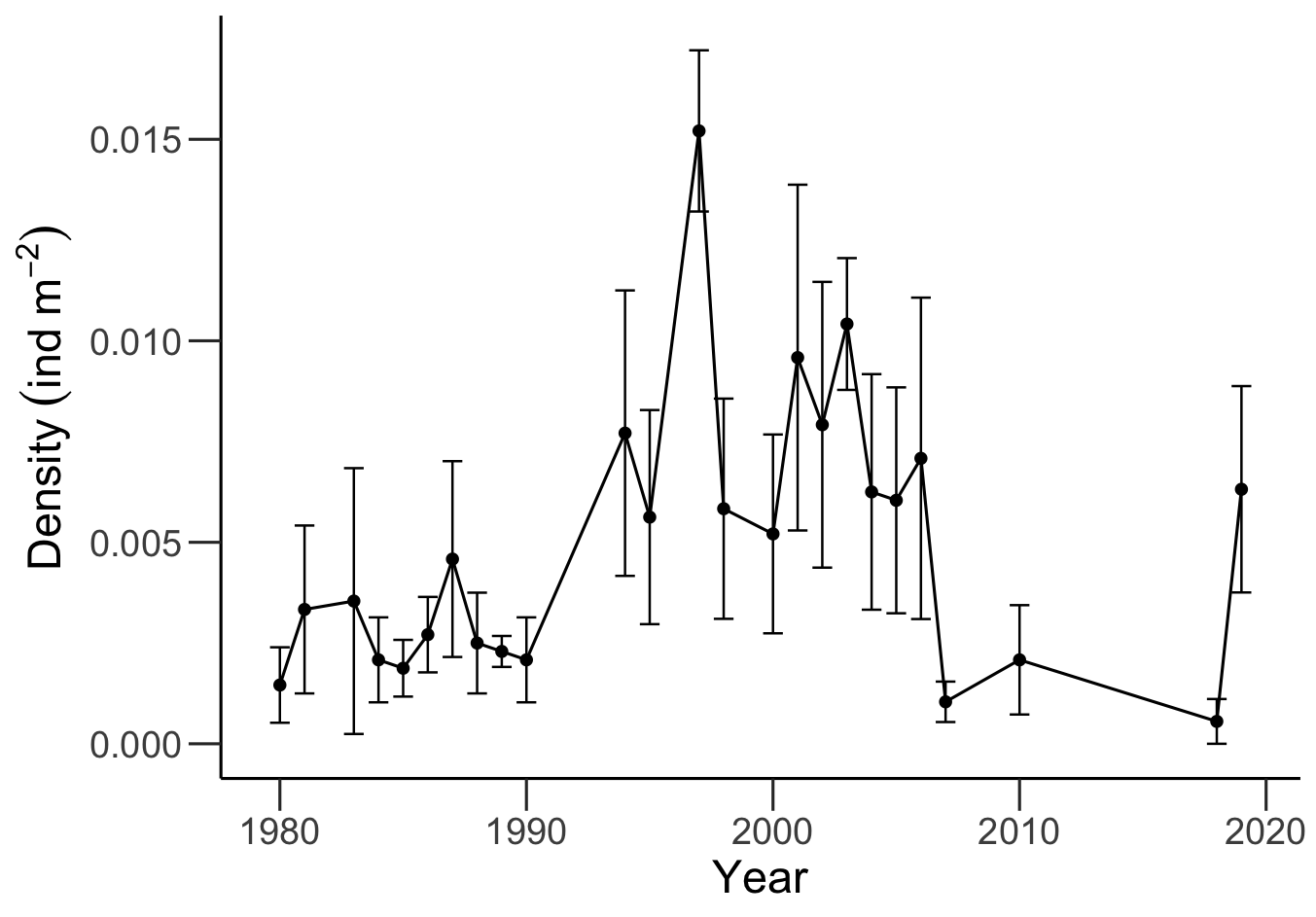 Figure S3: Historical (1980–2010) and recent (2018–2019) population-density estimates              (ind m-2; mean ±95% CI) for Scarus rubroviolaceous at Uva Island reef, Gulf of Chiriquí. Historical data were retrieved and modified from Glynn et al..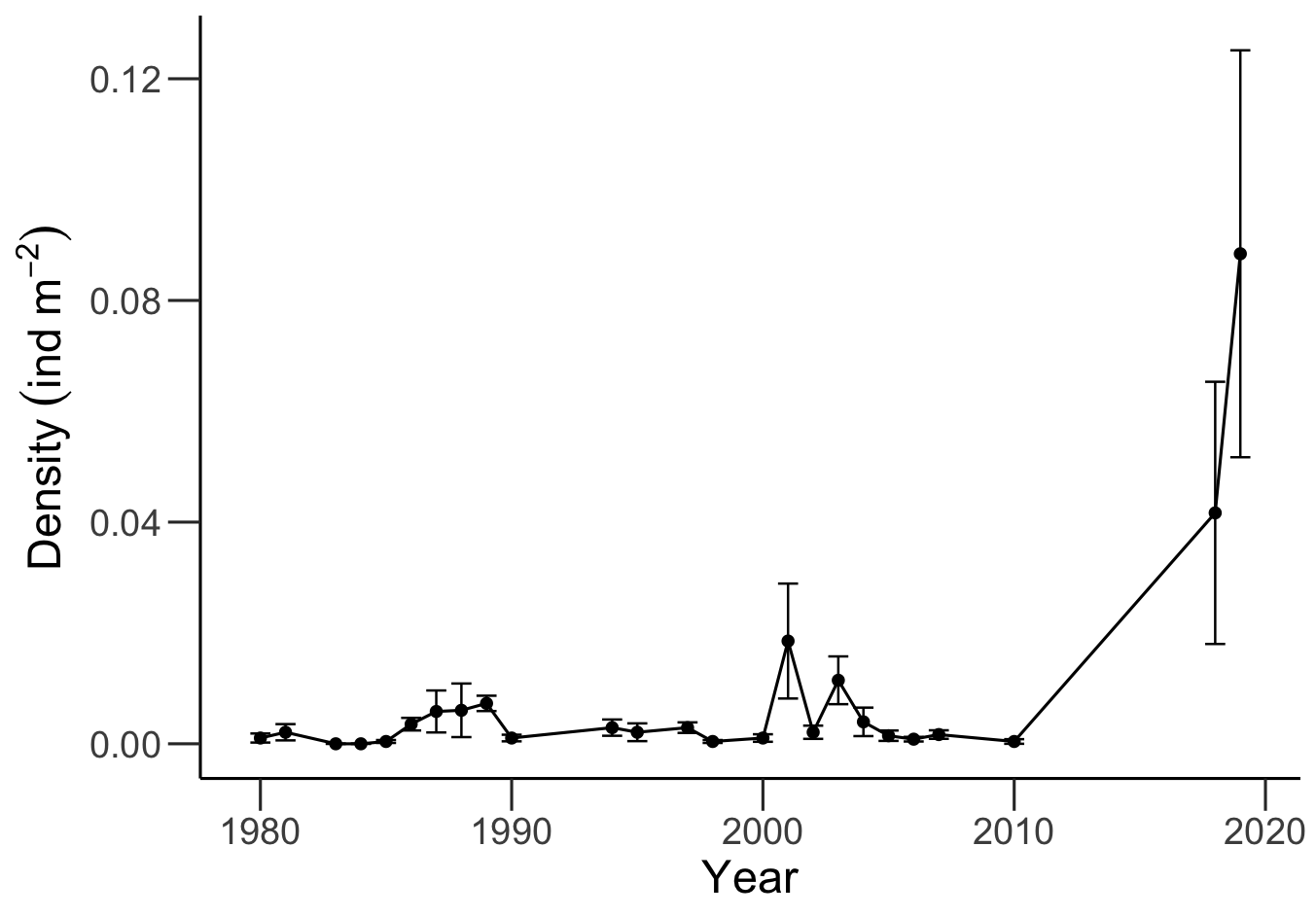 Figure S4: Historical (1980–2010) and recent (2018–2019) population-density estimates              (ind m-2; mean ±95% CI) for Scarus ghobban at Uva Island reef, Gulf of Chiriquí. Historical data were retrieved and modified from Glynn et al..Corallivory by Arothron meleagrisMultiple studies have assessed the population density and bioerosion rates of the pufferfish Arothron meleagris (Tetraodontidae) to determine its contribution to carbonate budgets. The population density of A. meleagris varies across regions of the eastern Pacific from 0.3 ind ha-1 on Contadora Island, Gulf of Chiriquí to 231 ind ha-1 recorded at Azufrada Reef, Colombia. The average population density of A. meleagris across the eastern Pacific is 46.5 ind ha-1 (Table S8). In 2018, we estimated an average population density of 0 and 33 ind. ha-1 for the Gulf of Panamá and the Gulf of Chiriquí, respectively. In 2019, we estimated an average population density of 0 and 23 ind ha-1 for the Gulf of Panamá and the Gulf of Chiriquí, respectively. When compared with historical data, our population-density estimates for A. meleagris fall within the range of historical densities for Pacific Panamá (Fig. S5).Table S8: Compilation of studies that have assessed the population density of Arothron meleagris on eastern Pacific reefs. 	For the bioerosion rates of Arothron meleagris, we used the estimates from Palacios et al.. They estimated bioerosion by recording bite-rates and feeding activity in the wild, which yielded estimates that were eight times higher than those from previous studies in aquaria.  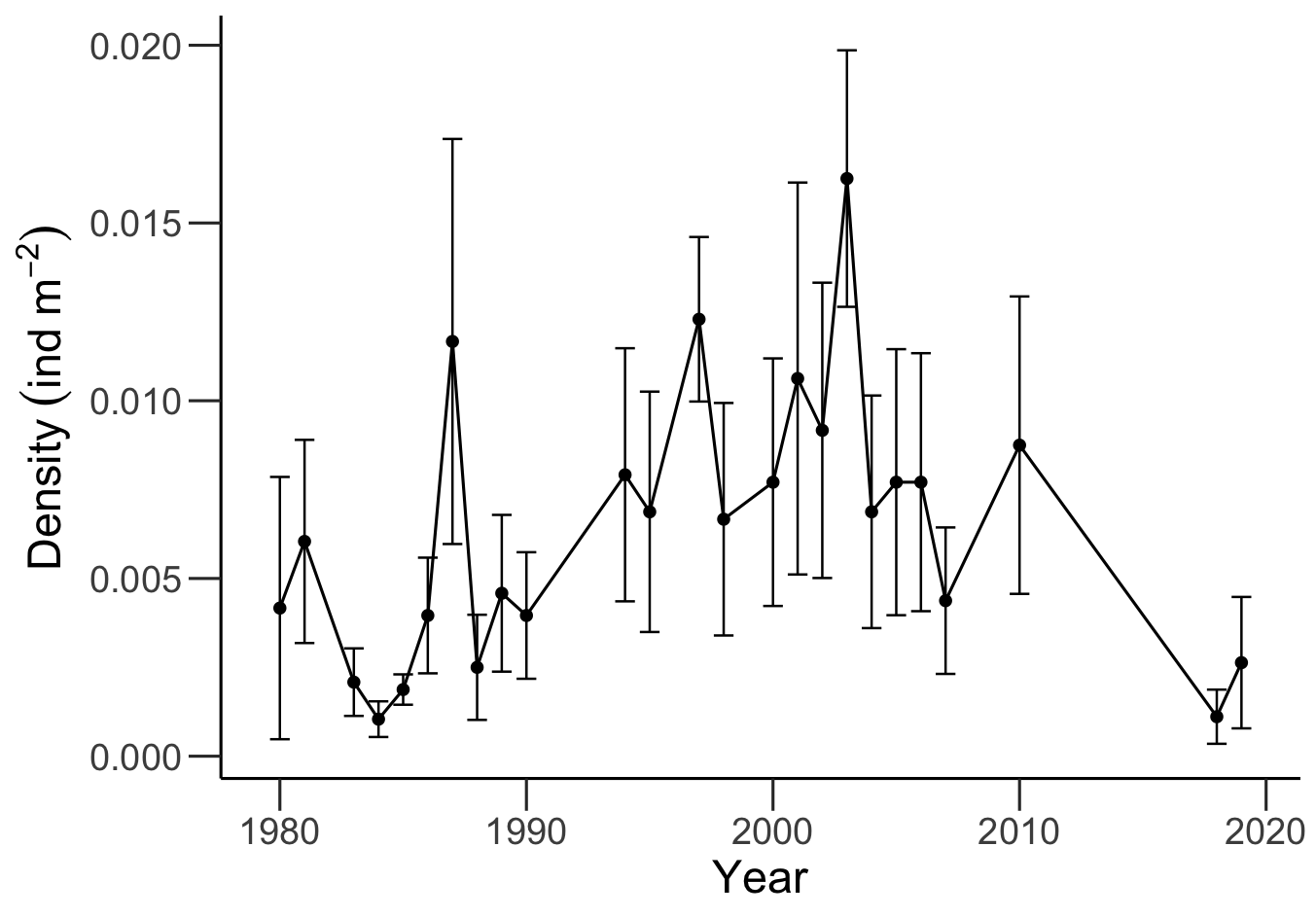 Figure S5: Historical (1980–2010) and recent (2018–2019) population-density estimates              (ind m-2; mean ±95% CI) for Arothron meleagris at Uva Island reef, Gulf of Chiriquí. Historical data were retrieved and modified from Glynn et al..Sedimentation ratesSediments that fill the void spaces of the reef framework provide a significant contribution to reef accretion. To estimate the amount of sediments that were incorporated into the reef framework, we used cores that were previously taken at the same reefs we surveyed to estimate the proportion of the reef framework that was composed of sediment. The relationship between the linear depth of the core samples and the radiocarbon ages, calibrated using the Marine 20 calibration curve, was used to get an estimate of sediment accretion for each gulf in mm yr-1. The average sediment-accretion rates for the GoP and the GoC were 0.4 mm yr-1 and 0.3 mm yr-1, respectively. Since we are using bulk sediment volumes, these estimates include the influence of autochthonous and allochthonous sediments. If we assume that the average density of the sedimentary matrix is 1.1 g cm-3, based on estimates from Caribbean reef cores, we get rates of sediment production of 0.4 and 0.3 kg CaCO3 m-2 yr-1 for the GoP and GoC, respectively. These rates of sediment production closely resemble those estimated by Hubbard for Caribbean reefs. ReferencesNet carbonate productionNet carbonate productionNet carbonate productionNet carbonate productionNet carbonate productionNet carbonate productionValueSEdft-valuepIntercept-9.350.4028-23.65<0.001Gulf-0.710.394-1.820.08Coral cover0.230.0092825.17<0.001Reef accretion potentialReef accretion potentialReef accretion potentialReef accretion potentialReef accretion potentialReef accretion potentialValueSEdft-valuepIntercept-5.7700.27328-21.104<0.0001Gulf-0.3070.2714-1.1350.265Coral cover0.1550.0072823.626<0.0001Reef ZoneDiademaFishInfaunaCorallivoresTotalContribution of infaunal erosion (%)ReferenceBack reef0.080.026.290.026.4198%Reef flat0.011.153.670.004.8376%Fore reef1.041.285.950.028.2972%Reef base4.381.258.010.0013.6459%Fore-reef slope (Spring 2016)0.020.185.690.095.9895%This studyFore-reef slope (Spring 2018)0.330.186.650.097.2592%This studyTimeSiteMean (± SE) gross carbonate production (kg m-2 yr-1)Mean (± SE) bioerosion (kg m-2 yr-1)Mean (± SE) net carbonate production (kg m-2 yr-1)Mean (± SE) RAP (mm yr-1)Spring 2016Canales6.7 ± 1.2-6.4 ± 0.40.4 ± 1.50.2 ± 1.0Spring 2016Coiba13.0 ± 2.6-6.5 ± 0.46.5 ± 2.94.2 ± 1.8Spring 2016Uva11.6 ± 1.4-6.6 ± 0.25.0 ± 1.63.3 ± 1.0Spring 2016Contadora19.3 ± 0.7-5.5 ± 0.213.9 ± 0.79.4 ± 0.5Spring 2016Pedro Gonzalez17.5 ± 0.9-5.2 ± 0.112.3 ± 1.08.3 ± 0.6Spring 2016Saboga17.6 ± 1.0-5.7 ± 0.111.9 ± 1.07.5 ± 0.6Autumn 2016Canales8.7 ± 0.8-6.3 ± 0.22.3 ± 1.01.5 ± 0.6Autumn 2016Coiba13.0 ± 1.8-5.4 ± 0.47.6 ± 1.64.9 ± 1.0Autumn 2016Uva12.2 ± 1.1-6.0 ± 0.46.1 ± 1.54.0 ± 0.9Autumn 2016Contadora15.9 ± 1.4-6.4 ± 0.49.4 ± 1.66.6 ± 1.0Autumn 2016Pedro Gonzalez18.8 ± 0.5-5.2 ± 0.113.6 ± 0.69.3 ± 0.4Autumn 2016Saboga17.4 ± 0.7-6.4 ± 0.411.0 ± 0.87.1 ± 0.4Spring 2017Canales8.8 ± 1.3-7.5 ± 0.31.4 ± 1.50.9 ± 1.0Spring 2017Coiba11.1 ± 1.0-7.5 ± 0.33.6 ± 1.22.4 ± 0.7Spring 2017Uva11.1 ± 0.8-7.1 ± 0.24.0 ± 0.92.7 ± 0.6Spring 2017Contadora18.3 ± 1.1-5.7 ± 0.212.7 ± 1.18.6 ± 0.8Spring 2017Pedro Gonzalez14.8 ± 0.5-6.4 ± 0.18.3 ± 0.55.7 ± 0.4Spring 2017Saboga17.1 ± 0.5-5.9 ± 0.211.2 ± 0.57.1 ± 0.3Autumn 2017Canales9.8 ± 1.5-7.3 ± 0.32.6 ± 1.81.7 ± 1.1Autumn 2017Coiba11.4 ± 1.3-7.5 ± 0.33.9 ± 1.42.6 ± 0.9Autumn 2017Uva13.1 ± 0.6-7.2 ± 0.25.9 ± 0.74.0 ± 0.5Autumn 2017Contadora19.7 ± 0.7-6.0 ± 0.413.7 ± 0.89.4 ± 0.5Autumn 2017Pedro Gonzalez17.1 ± 0.8-6.1 ± 0.211.0 ± 1.07.5 ± 0.6Autumn 2017Saboga16.0 ± 0.7-7.1 ± 0.28.9 ± 0.95.9 ± 0.5Spring 2018Canales6.6 ± 1.2-8.0 ± 0.3-1.4 ± 1.5-0.9 ± 1.0Spring 2018Coiba9.0 ± 0.7-8.5 ± 0.50.5 ± 0.90.6 ± 0.5Spring 2018Uva8.9 ± 1.0-8.0 ± 0.30.9 ± 1.20.8 ± 0.8Spring 2018Contadora18.4 ± 0.3-8.9 ± 0.29.5 ± 0.36.5 ± 0.2Spring 2018Pedro Gonzalez16.8 ± 0.6-8.6 ± 0.18.1 ± 0.65.5 ± 0.4Spring 2018Saboga14.8 ± 0.6-9.2 ± 0.15.6 ± 0.63.7 ± 0.4StudySiteGross CaCO3 production (kg CaCO3 m-2 yr-1)Bioerosion (kg CaCO3 m-2 yr-1)Net CaCO3 production (kg CaCO3 m-2 yr-1)This studyGulf of Panamá, spring 201816.7-8.97.8This studyGulf of Chiriquí, spring 20188.1-8.10.0Uva Reef, 19924.6-8.3-3.7Maldives Archipelago, Indian Ocean8.3-3.44.9Palau, western Pacific Ocean10.3-0.310.0Mexican Caribbean3.2-3.4-0.2SpeciesLocalitySiteMean Density (g cm-2)Mean extension rate (cm yr-1)Mean Calcification rate (g cm-2 yr-1)ReferenceGardineroseris planulataPanamáUva Reef, Gulf of Chiriquí1.630.610.98Pavona giganteaPanamáUva Reef, Gulf of Chiriquí1.480.921.35Pavona giganteaPanamáSaboga Reef, Gulf of Panamá1.750.851.49Pavona variansPanamáUva Reef, Gulf of Chiriquí1.960.320.63Porites lobataMéxicoMarieta Islands1.190.560.67Porites lobataMéxicoZacatoso, Oaxaca1.20.60.72Porites panamensisMéxicoBahía de Los Angeles0.910.50.46Porties panamensisMéxicoBahía de La Paz0.951.21.14Porites panamensisMéxicoCabo Pulmo1.350.911.23Porites panamensisMéxicoMarieta Islands1.280.380.49Porites panamensisMéxicoLa Entrega, Oaxaca1.120.310.35GulfSiteCoreTotal Length(cm)Outer Length(cm)Inner Length(cm)Interval PenetrationInterval RecoveryInterval CompactionPorosityPanamáContadoraEP08-24474328397146770.530.47PanamáContadoraEP08-2447425434374540.730.27PanamáContadoraEP08-2447416929885450.530.47PanamáContadoraEP08-244749124378550.710.29PanamáContadoraEP08-2549439745997350.360.64PanamáContadoraEP08-2549431541382460.560.44PanamáContadoraEP08-2549425036565480.740.26PanamáContadoraEP08-2549415430196640.670.33PanamáContadoraEP08-254947925175500.670.33PanamáContadoraEP08-26488386448102400.390.61PanamáContadoraEP08-2648833342253260.490.51PanamáContadoraEP08-2648829541038120.320.68PanamáContadoraEP08-2648820937586350.410.59PanamáContadoraEP08-2648819933590400.440.56PanamáContadoraEP09-2747638042396530.550.45PanamáContadoraEP09-2747629736783560.670.33PanamáContadoraEP09-2747624933648310.650.35PanamáContadoraEP09-2747619231357230.400.60PanamáContadoraEP09-2747691253101600.590.41PanamáContadoraEP08-286134285051851080.580.42PanamáContadoraEP08-2861337247156340.610.39PanamáContadoraEP08-28613269402103690.670.33PanamáContadoraEP08-2861320134568570.840.16PanamáContadoraEP08-2861317132930160.530.47ChiriquíCanalesEP10-3561352758086330.380.62ChiriquíCanalesEP10-356133394701881100.590.41ChiriquíCanalesEP10-3561328243357370.650.35ChiriquíCanalesEP10-3561318337399600.610.39ChiriquíCanalesEP10-3561310830375700.930.07ChiriquíCanalesEP07-4161352953484790.940.06ChiriquíCanalesEP07-41613402503127310.240.76ChiriquíCanalesEP07-41613267407135960.710.29ChiriquíCanalesEP07-4161319035477530.690.31ChiriquíCanalesEP07-4161310929481600.740.26ChiriquíCanalesEP07-426133083903052230.730.27ChiriquíCanalesEP07-42613203312105780.740.26ChiriquíCanalesEP07-4261393233110790.720.28ChiriquíCanalesEP07-4206093774572321520.660.34ChiriquíCanalesEP07-42060930340374540.730.27ChiriquíCanalesEP07-4206091052681981350.680.32PanamáPedro GonzalezEP17-101605383580222250.110.89PanamáPedro GonzalezEP17-10160532554558350.600.40PanamáPedro GonzalezEP17-10160528653139140.360.64PanamáPedro GonzalezEP17-102486323457163290.180.82PanamáPedro GonzalezEP17-10248625941164460.720.28PanamáPedro GonzalezEP17-10248619735962520.840.16PanamáPedro GonzalezEP17-10248614934348160.330.67PanamáPedro GonzalezEP17-10248613833311100.910.09PanamáPedro GonzalezEP17-1036043054872991170.390.61PanamáPedro GonzalezEP17-10360425444551420.820.18PanamáPedro GonzalezEP17-104477350407127700.550.45PanamáPedro GonzalezEP17-104477215322135850.630.37PanamáPedro GonzalezEP17-1044772013191430.210.79PanamáPedro GonzalezEP17-1044771883171320.150.85PanamáSabogaEP09-30497325420172770.450.55PanamáSabogaEP09-3049724936376570.750.25PanamáSabogaEP09-3148939445095390.410.59PanamáSabogaEP09-3148931939675540.720.28PanamáSabogaEP09-3148922932990670.740.26PanamáSabogaEP09-3148915527574540.730.27PanamáSabogaEP09-3148912224933260.790.21PanamáSabogaEP09-3148910423518140.780.22PanamáSabogaEP09-3249340346490290.320.68PanamáSabogaEP09-3249331040893560.600.40PanamáSabogaEP09-3249322434486640.740.26PanamáSabogaEP09-3249313027394710.760.24PanamáSabogaEP09-3346838243986290.340.66PanamáSabogaEP09-3346828938393560.600.40PanamáSabogaEP09-3346821532774560.760.24PanamáSabogaEP09-33468106249109780.720.28ChiriquíCoibaEP13-536044344601701440.850.15ChiriquíCoibaEP14-56477244448233290.120.88ChiriquíCoibaEP14-5647721242332250.780.22ChiriquíCoibaEP14-5647713237580480.600.40ChiriquíCoibaEP14-564775731075650.870.13ChiriquíCoibaEP14-57604435520169840.500.50ChiriquíUvaEP10-36613254570359430.120.88ChiriquíUvaEP10-37613385570228430.190.81ChiriquíUvaEP10-376133385654750.110.89ChiriquíUvaEP10-3761326055078150.190.81ChiriquíUvaEP10-3761317546285881.04-0.04ChiriquíUvaEP10-376138539090720.800.20ChiriquíUvaEP10-38613457520156930.600.40ChiriquíUvaEP10-38613329425128950.740.26ChiriquíUvaEP10-3861323735492710.770.23ChiriquíUvaEP10-3861316327874761.03-0.03ChiriquíUvaEP10-386131272703680.220.78ChiriquíUvaEP10-386131202607101.43-0.43ChiriquíUvaEP11-44613500580113330.290.71ChiriquíUvaEP11-44613350489150910.610.39ChiriquíUvaEP11-4461329045360360.600.40ChiriquíUvaEP11-4461319540095530.560.44ChiriquíUvaEP11-4461313537260280.470.53ChiriquíUvaEP11-45613475590138230.170.83ChiriquíUvaEP11-456132944831811070.590.41ChiriquíUvaEP11-456131223701721130.660.34SiteParrotfish density (ind. ha-1)Bioerosion (kg CaCO3 m-2 yr-1)ReferenceGulf of Chiriquí4220.20This studyGulf of Panamá9700.46This studyGulf of Panamá (upwelling)9700.22This studyGorgona Island15441.59CountryLocalitySiteDateDensity (ind/ha)HabitatReferenceCosta RicaCaño IslandCaño Island19855Porites reefCosta RicaCaño IslandCaño Island1986/8711Porites reefCosta RicaCaño IslandCaño Island19878Porites reefPanamaGulf of ChiriquiUva Island198150Pocillopora reefPanamaGulf of ChiriquiUva Island1981/8455Pocillopora reefPanamaGulf of ChiriquiUva Island1986/8955Pocillopora reefPanamaGulf of ChiriquiSecas Island1986/8827Pocillopora reefPanamaGulf of PanamaSeñora Islet197140Pocillopora reefPanamaGulf of PanamaSeñora Islet19870Pocillopora reefPanamaGulf of PanamaSaboga19870Pocillopora reefPanamaGulf of PanamaContadora19870.3Pocillopora reefColombiaGorgona IslandAzufrada reef197912Pocillopora reefColombiaGorgona IslandAzufrada Reef1987/8834Pocillopora reefColombiaGorgona IslandAzufrada Reef198925.8Pocillopora reefColombiaGorgona IslandAzufrada Reef199380Pocillopora reefColombiaGorgona IslandAzufrada Reef2012231Reef crestColombiaGorgona IslandAzufrada Reef2012192Reef flatColombiaGorgona IslandPlaya Blanca198921.9Pocillopora reefMexicoGulf of CaliforniaCabo Pulmo1991/9239Pocillopora reefMexicoTenacatita BayPlaya Mora2002/0443.7Pocillopora reef